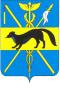 СОВЕТ НАРОДНЫХ ДЕПУТАТОВБОГУЧАРСКОГО МУНИЦИПАЛЬНОГО РАЙОНАВОРОНЕЖСКОЙ ОБЛАСТИРЕШЕНИЕот «  25  »         05       2021 года № 266            г. БогучарО досрочном прекращении полномочий депутата Совета народных депутатовБогучарского муниципального района Ткачева Игоря Викторовича В соответствии с Федеральным  законом от 06.10.2003 № 131-ФЗ «Об общих принципах организации местного самоуправления в Российской Федерации»,  Уставом Богучарского муниципального района Воронежской области, рассмотрев письменное заявление депутата Совета народных депутатов Богучарского муниципального района от   Богучарского местного отделения Воронежского регионального отделения Всероссийской политической партии «ЕДИНАЯ РОССИЯ» Ткачева Игоря Викторовича от 08 апреля 2021 года,  Совет народных депутатов  Богучарского муниципального района р е ш и л:Прекратить досрочно полномочия депутата Совета народных депутатов Богучарского муниципального района от Богучарского местного отделения Воронежского регионального отделения Всероссийской политической партии «ЕДИНАЯ РОССИЯ» Ткачева Игоря Викторовича в связи с назначением 07.04.2021 года на муниципальную должность – руководитель отдела по образованию, опеке и попечительству администрации Богучарского муниципального района.Председатель Совета народных депутатовБогучарского муниципального района                            Ю.В. ДорохинаВременно исполняющий обязанности главы Богучарского муниципального района    Воронежской области                                                        Ю.М.Величенко